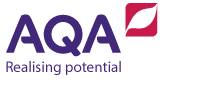 GCSE Urdu scheme of workThe new GCSE specification is a linear two-year course. This scheme of work is designed to be a flexible plan for teaching the themes and topics that will be assessed.It is provided in Word format to help you create your own teaching plan – you can edit and customise it according to your needs. This scheme of work is not exhaustive, it is important to:plan revision and recaps (thematic and linguistic)make logical and seamless links between thematic progression and linguistic progression.Themes and topicsThere are three broad themes:identity and culturelocal, national, international and global areas of interestcurrent and future study and employment.Each theme contains a number of topics. To avoid you needing to pinpoint how each individual lesson relates to the scheme of work, you can think of each topic as a unit of teaching and learning that covers:a sequence of lessonsa range of resources (NCDU website) and activities that cover the full range of skills (including opportunities for revision and consolidation, and stretch and challenge)The appropriate lexical and grammatical content.In the scheme of work below, the themes (column two) and the topics within them (column three) straddle both years, rather than taking the conventional approach of teaching each theme one-by-one in full. This means the grammar is transferrable: each unit builds on the previous one, and the structures and grammar that a student learns (column four) can be constantly reused and recycled by transferring them to other topics.This approach also promotes effective learning. Students are better prepared for multi-topic listening and reading exams, and multiple themes get underway from the start – which means there's less risk students will forget early themes.It's important to think and plan holistically to find the most logical series of links between themes, language and skills – especially as changes to GCSE qualifications feed through into AS and A-level.Year 1Year 2DifferentiationThe grammar progression above might be too demanding for some students. For each language point and grammar area, you'll need to decide the appropriate scope for each group of students – for example, you might need to be selective about teaching modal verbs (میں کر سکتا/سکتی ہوں, انسان کر سکتا ہے) if the full conjugation proves too demanding. Similarly, very able students need to be stretched and challenged. This scheme of work is not prescriptive: it's a programme that you can use to find the level that's right for your students. For further, language specific, resources you may find the national council for the development of Urdu website useful.MonthThemeTopicGrammarSeptemberIdentity and culture Me, my family and friendsRelationships with family and friendsCase system and terminology e.g. subject, direct object, indirect object (nominative, accusative and dative) ہوتا/ہوتی/ہوتےIn present tense; پاس ہونا+ accusative; weak verbs in present tense; revision of word order for separable verbsPossessive adjectives in nominative, accusative and dative; plural adjective endings for descriptionsPersonal pronouns – nominative, accusative and dativeOctoberLocal, national, international and global areas of interest Home, town, neighborhood and region Definite and indefinite articlesوہاں/یہاں+ Accusative; common prepositions and casesVerb as second idea rule; appropriate; adjective endings rules to enhance descriptionsExpressions of quantity and endings including نہیں. کر سکتا/سکتی/کر سکتےas modal verb and word order ruleNovemberCurrent and future study and employment My studies خوشی سے، پیارے/محترم/کافی دلچسپضرورت، چاہیے،اجازت دینا،پسند       کرنا،چاہنا، word order rule کیونکہ word order ruleComparative with جیسا کہ.And superlative in expressing opinions about subjectsUse of تم and آپ in informal/formal exchangesDecemberIdentity and culture.Free-time activities:musiccinema and TVfood and eating outsport.Appropriate strong verbs in present tenseReview of word order with separable verbsPerfect tense with رکھنا/پاس ہونا and  ہوناfor recounting past activitiesVerb as 2nd idea and word order with perfect tenseFuture tense introduced e.g. weekend plans اگرclauses and word order rulesJanuaryLocal, national, international and global areas of interest.Social issuesHealthy/ unhealthy living.Recap on modal verbs + word orderModals in affirmative and negative…کی طرف/کو+ infinitiveRange of negative expressionsجیسا کہ + selected imperfects including تھا/تھی/تھے، میں چاہتا/چاہتی  ہوں and modalsPrevious health habits using selected imperfect tensesFebruaryCurrent and future study and employment. Life at school/ college.transfer appropriate modals to school rules contextکی طرف/کو+ infinitive constructioncommon conditionals such as میں چاہتا/چاہتی ہوں ; میں چاہوں گا/گیکیا تم کر سکتے/سکتی ہو.کیا تم کرو گے/گی.ہمیں چاہیے.more on adjective endings to describe buildings, facilities and moreMarchIdentity and culture Customs and festivals in Urdu-speaking countries/ communities.Recap on perfect tense including past participles of common strong verbsDescribing a past event/festivalActions and opinions with appropriate selected imperfect tensesAprilLocal, national, international and global areas of interest.Travel and tourism.Consolidation of perfect tenseImperfect tense of common strong verbsSequencing words, expressions and phrasesConnectives  جیسا کہ،پہلے،کو،وہ،بعد میں،اگر،اگرچہ،جب      کہ،کیونکہ،مگر،کہاں to develop greater complexity in spoken and written accounts of past events or experiencesWeather expressionsTime, manner, place word order ruleMayCurrent and future study and employment. Education post-16.Revisiting future and conditional tensesAdverbs such as ہو سکتا ہے, شاید، and word orderJuneYear-end assessments.June, JulyIdentity and culture. Transition to Year 2: Me, my family and friendsMarriage/ partnership.Revisiting adjectives to describe and use of relative pronouns to describe ideal partner and enhance descriptionsRevision of future tense to outline future plansPronouns in accusative and dative recapMonthThemeTopicGrammar SeptemberLocal, national, international and global areas of interest.Global issuesThe environment.Modal verbs linked to behaviours (must do/can do/should do/could do)Past tense for effects of behaviours on environmentاگر sentences revised for outlining consequences of actionsPluperfect tense perspectiveOctoberLocal, national, international and global areas of interest.Social issuesCharity/ voluntary work.یہ،ہر کوئی in all cases      اگرclauses of type اگر میں ہوتا، میں ہوا ہوتا NovemberCurrent and future study and employment. Career choices and ambitions.Revisit subordinate clause word order rules to achieve complexity in speaking and writingDecember, JanuaryIdentity and culture.Technology in everyday life:social mediamobile technology.Perfect and imperfect tenses together; how life has changedHow things were before technology – imperfect tense of weak and selected strong verbsComplexity in expressing opinions and views re life without technologyDecember, January Mock examination/ assessment.FebruaryLocal, national, international and global areas of interest. Global issuesPoverty/ homelessness.Reinforcing and consolidating more complex areas of language generallyMarch, April, MayRevision and preparation for assessment.May, JuneAssessment